附件：编外幼儿教师报名二维码。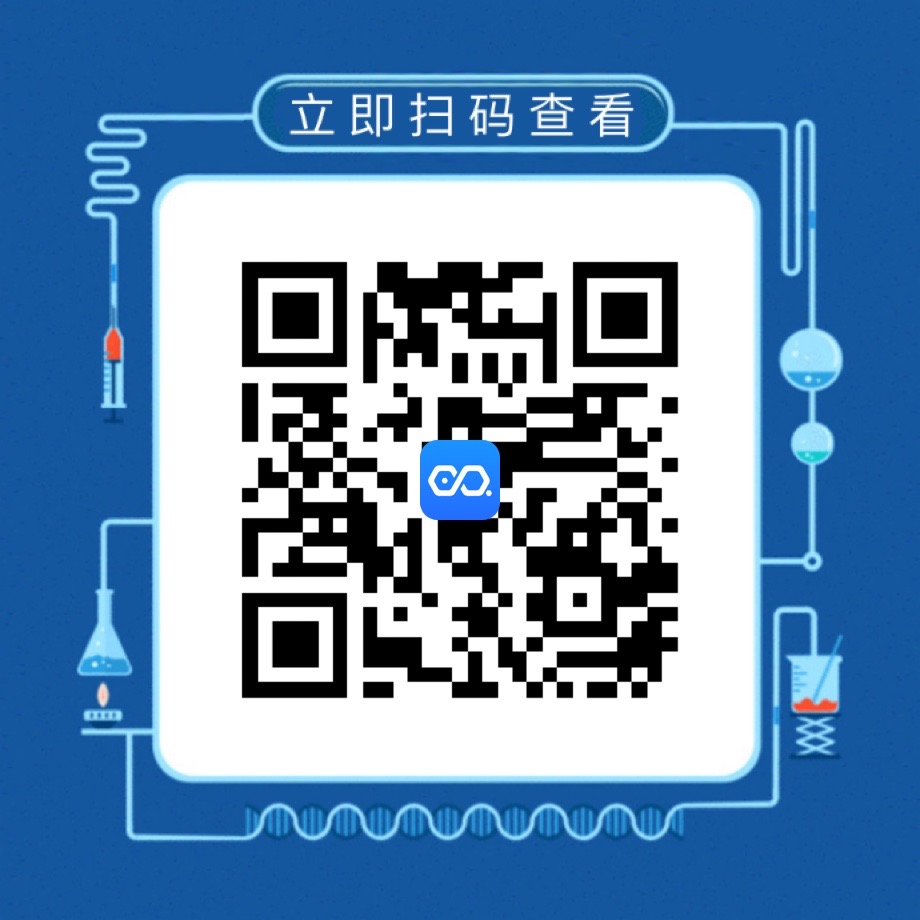 